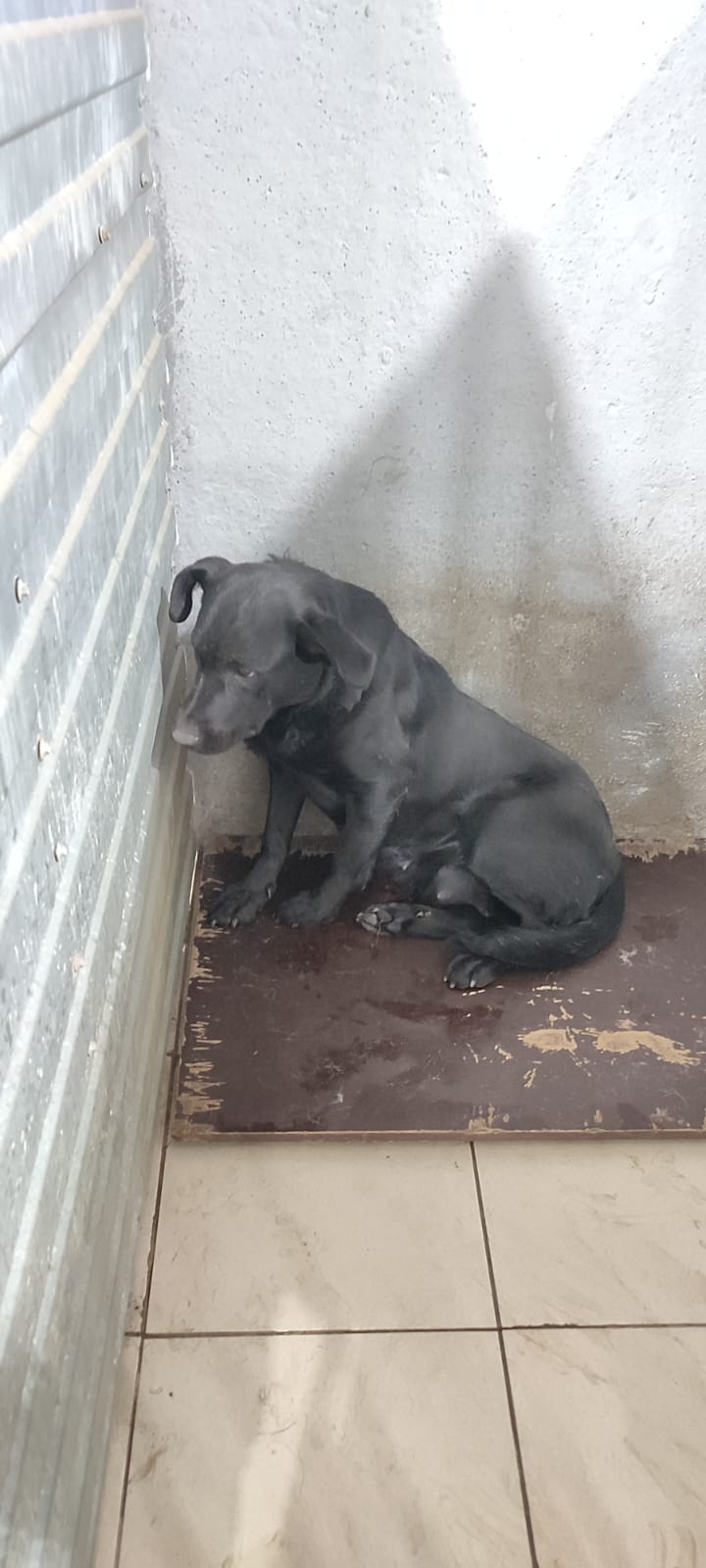 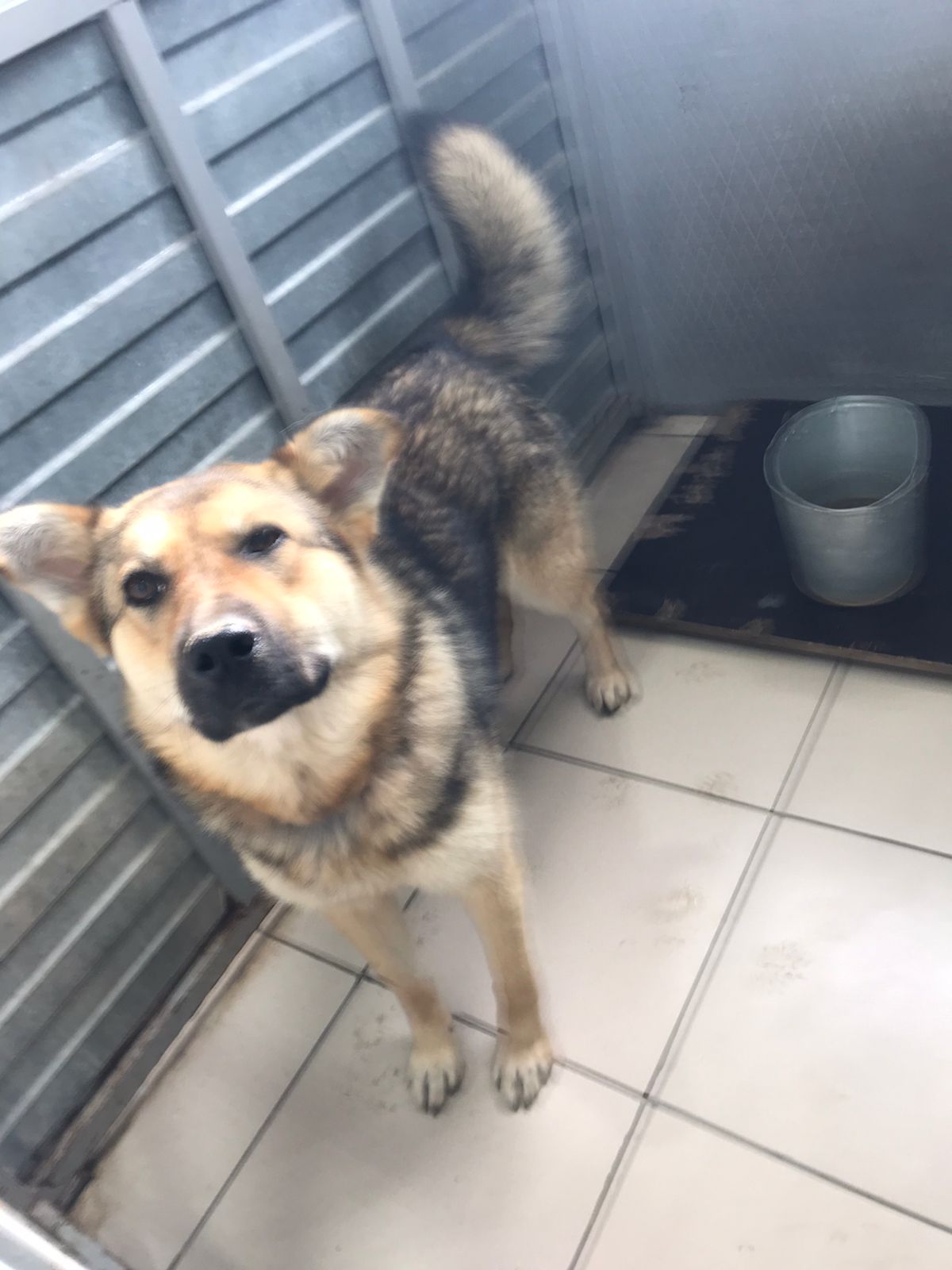 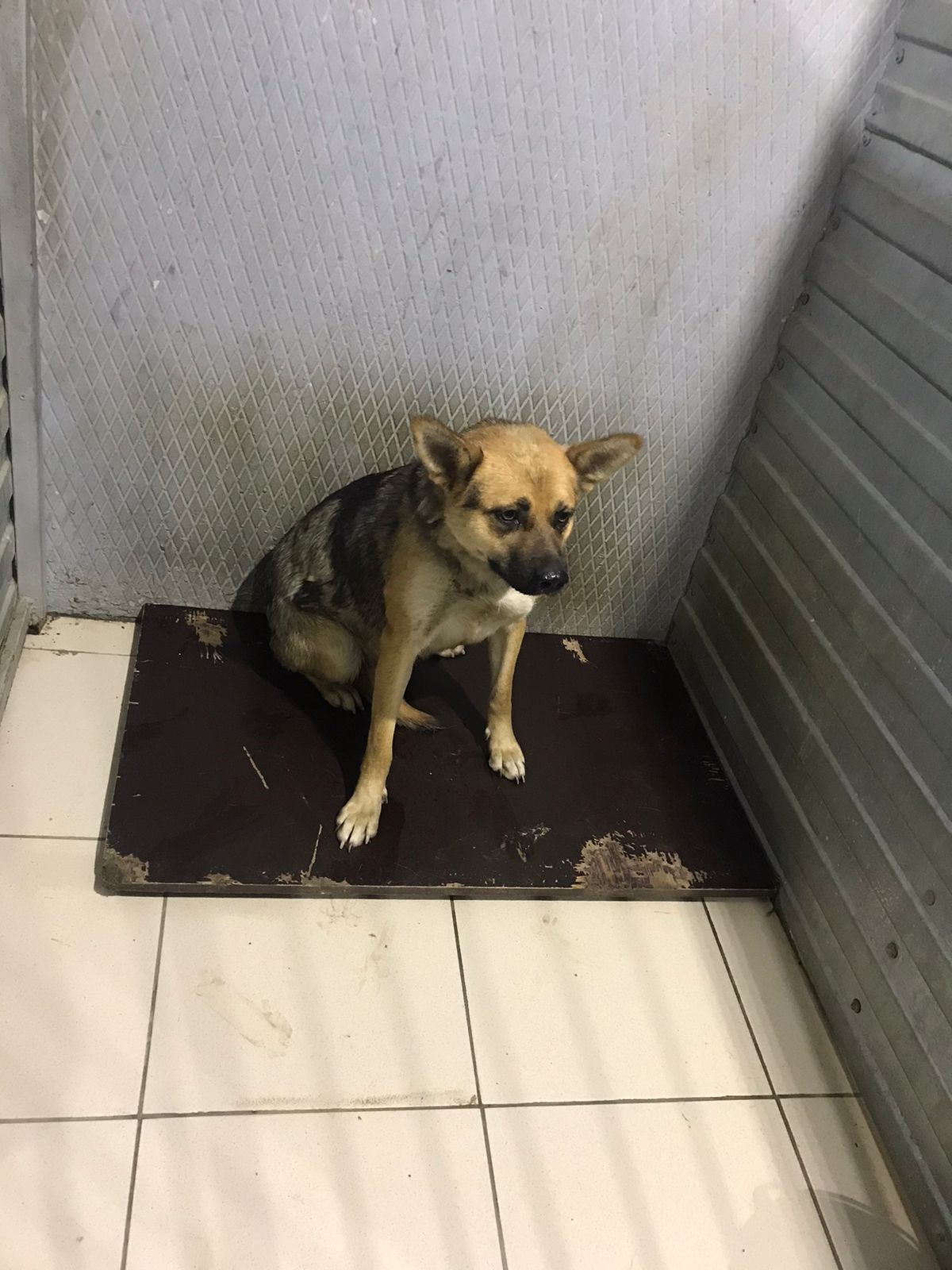 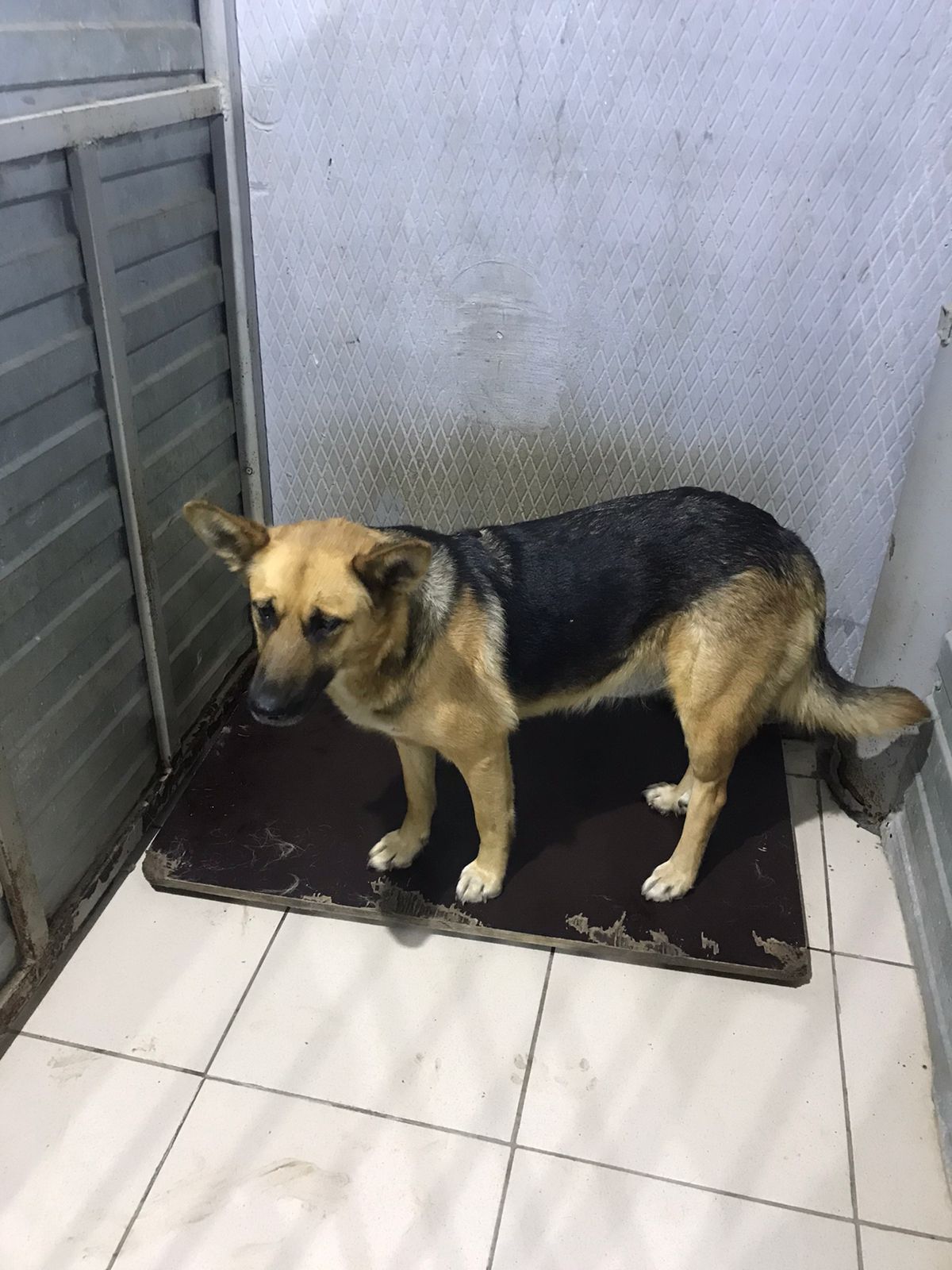 №586Отловлено: 05.09.2022ул. Индустриальная, 26аВид: собака.Порода/пол: беспородная, сука.Окрас: черный.Возраст: 2 года.Вес: 23 кг.Рост: 58 см в холке.Приметы: отсутствуют.Особенности поведения: Спокойная.
ИН:Вакцинация:Стерилизация:
Вет.паспорт: нет.№587Отловлено: 05.09.2022С/о «Домостроитель»Вид: собака.Порода/пол: беспородная, сука.Окрас: серо-рыжий.Возраст: 3 года.Вес: 26 кг.Рост: 60 см в холке.Приметы: отсутствуют.Особенности поведения: Дружелюбная.
ИН:Вакцинация:Стерилизация:
Вет.паспорт: нет.№587Отловлено: 05.09.2022С/о «Домостроитель»Вид: собака.Порода/пол: беспородная, сука.Окрас: серо-рыжий.Возраст: 3 года.Вес: 26 кг.Рост: 60 см в холке.Приметы: отсутствуют.Особенности поведения: Дружелюбная.
ИН:Вакцинация:Стерилизация:
Вет.паспорт: нет.№588Отловлено: 05.09.2022ул. 2П-2 ЗПУ, 71АВид: собака.Порода/пол: беспородная, сука.Окрас: рыже-серый.Возраст: 4 года.Вес: 15 кг.Рост: 50 см в холке.Приметы: отсутствуют.Особенности поведения: Спокойная.
ИН:Вакцинация:Стерилизация:
Вет.паспорт: нет.№589Отловлено: 05.09.2022ул. 2П-2 ЗПУ, 83АВид: собака.Порода/пол: беспородная, сука.Окрас: черно-рыжий.Возраст: 3 года.Вес: 23 кг.Рост: 60 см в холке.Приметы: отсутствуют.Особенности поведения: Спокойная.
ИН:Вакцинация:Стерилизация:
Вет.паспорт: нет.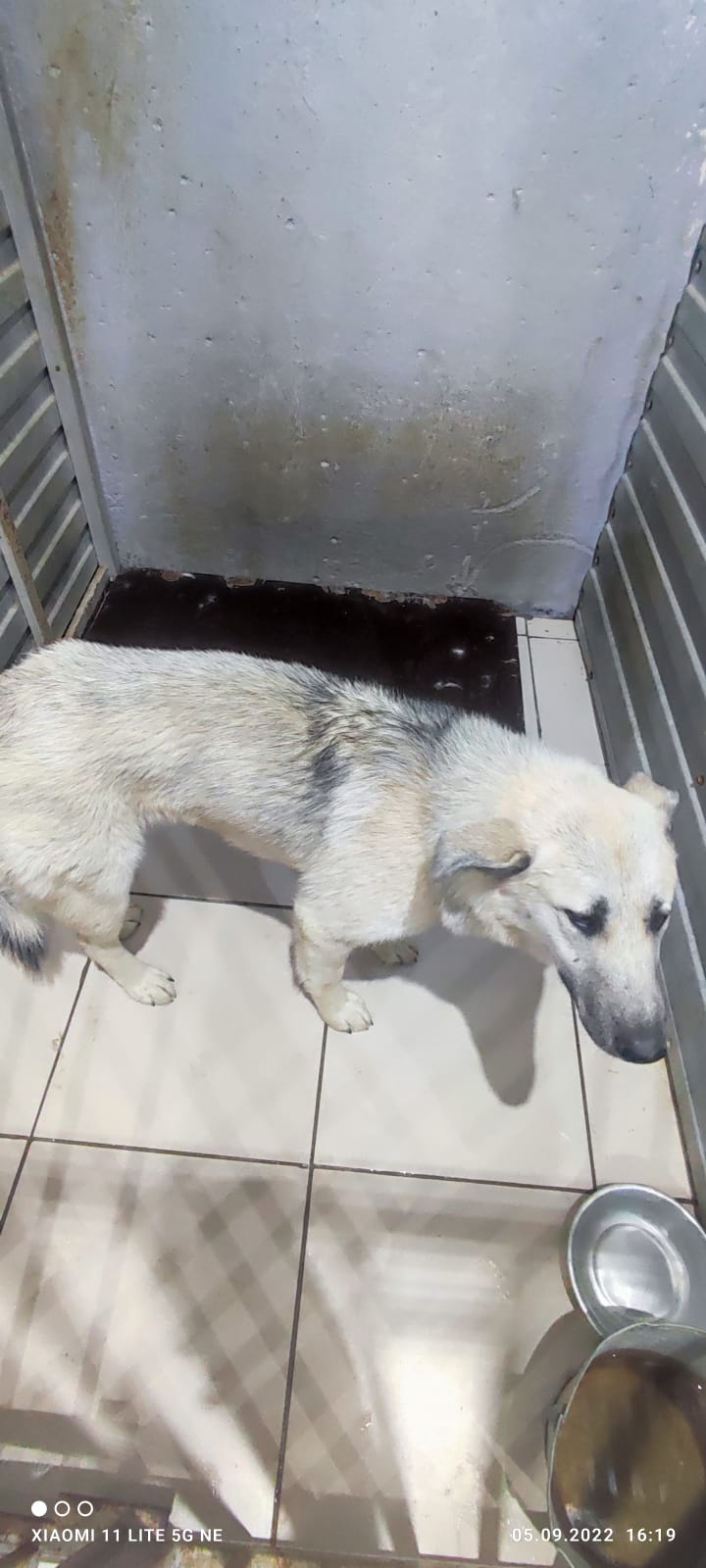 №590Отловлено: 05.09.2022С/о «Досуг»Вид: собака.Порода/пол: беспородный, кобель.Окрас: серо-белый.Возраст: 1 год.Вес: 20 кг.Рост: 59 см в холке.Приметы: отсутствуют.Особенности поведения: Дружелюбный.
ИН:Вакцинация:Кастрация:
Вет.паспорт: нет.№590Отловлено: 05.09.2022С/о «Досуг»Вид: собака.Порода/пол: беспородный, кобель.Окрас: серо-белый.Возраст: 1 год.Вес: 20 кг.Рост: 59 см в холке.Приметы: отсутствуют.Особенности поведения: Дружелюбный.
ИН:Вакцинация:Кастрация:
Вет.паспорт: нет.